Référentiel d’évaluation D’ETABLISSEMENT 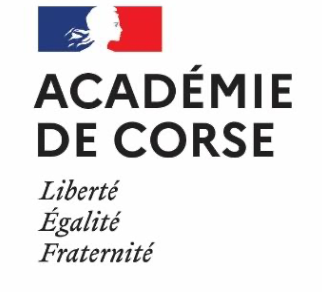 Champ d’apprentissage n°1CERTIFICAT D’APTITUDE PROFESSIONNELLE (CAP)EDUCATION PHYSIQUE ET SPORTIVEEn fin de formation, le candidat choisit de répartir les 8 points entre les deux AFLP retenus par l’enseignant. Un minimun de 2 points pour un AFLP.Trois choix possibles 4/4, 6/2, 2/6. La répartition choisie doit être annoncée par l’élève au cours des premières séances de la séquence, avant la situation d’évaluation.Etablissement...Ville…Champ d’Apprentissage n°1Activité Physique Sportive ArtistiqueRéaliser sa performance motrice maximale, mesurable à une échéance donnéeAPSA à préciser)SITUATION D’EVALUATION DE FIN DE SÉQUENCE Note sur 12 pointsSITUATION D’EVALUATION DE FIN DE SÉQUENCE Note sur 12 pointsSITUATION D’EVALUATION DE FIN DE SÉQUENCE Note sur 12 pointsSITUATION D’EVALUATION DE FIN DE SÉQUENCE Note sur 12 pointsSITUATION D’EVALUATION DE FIN DE SÉQUENCE Note sur 12 pointsSITUATION D’EVALUATION DE FIN DE SÉQUENCE Note sur 12 pointsSITUATION D’EVALUATION DE FIN DE SÉQUENCE Note sur 12 pointsSITUATION D’EVALUATION DE FIN DE SÉQUENCE Note sur 12 pointsSITUATION D’EVALUATION DE FIN DE SÉQUENCE Note sur 12 pointsSITUATION D’EVALUATION DE FIN DE SÉQUENCE Note sur 12 pointsSITUATION D’EVALUATION DE FIN DE SÉQUENCE Note sur 12 pointsSITUATION D’EVALUATION DE FIN DE SÉQUENCE Note sur 12 pointsSITUATION D’EVALUATION DE FIN DE SÉQUENCE Note sur 12 pointsSITUATION D’EVALUATION DE FIN DE SÉQUENCE Note sur 12 pointsSITUATION D’EVALUATION DE FIN DE SÉQUENCE Note sur 12 pointsSITUATION D’EVALUATION DE FIN DE SÉQUENCE Note sur 12 pointsSITUATION D’EVALUATION DE FIN DE SÉQUENCE Note sur 12 pointsSITUATION D’EVALUATION DE FIN DE SÉQUENCE Note sur 12 pointsSITUATION D’EVALUATION DE FIN DE SÉQUENCE Note sur 12 pointsSITUATION D’EVALUATION DE FIN DE SÉQUENCE Note sur 12 pointsSITUATION D’EVALUATION DE FIN DE SÉQUENCE Note sur 12 pointsSITUATION D’EVALUATION DE FIN DE SÉQUENCE Note sur 12 pointsSITUATION D’EVALUATION DE FIN DE SÉQUENCE Note sur 12 pointsSITUATION D’EVALUATION DE FIN DE SÉQUENCE Note sur 12 pointsSITUATION D’EVALUATION DE FIN DE SÉQUENCE Note sur 12 pointsSITUATION D’EVALUATION DE FIN DE SÉQUENCE Note sur 12 points……………………………………………………………………AFLP évaluésDegré 1Degré 1Degré 1Degré 1Degré 1Degré 1Degré 2Degré 2Degré 2Degré 2Degré 2Degré 2Degré 2Degré 3Degré 3Degré 3Degré 3Degré 3Degré 3Degré 4Degré 4Degré 4Degré 4Degré 4Degré 4Positionnement précis dans le degréAFLP1  « Produire et répartir intentionnellement ses efforts en mobilisant ses ressources pour gagner ou battre un record »Note sur 7 points0001112223334444555666777Performance Barème établissementAFLP2  « Connaître et utiliser des techniques efficaces pour produire la meilleure performance possible. »Note sur 5 points0 …………...…………0,5 pt0 …………...…………0,5 pt0 …………...…………0,5 pt0 …………...…………0,5 pt0 …………...…………0,5 pt0 …………...…………0,5 pt1pt…………...…………2 pts1pt…………...…………2 pts1pt…………...…………2 pts1pt…………...…………2 pts1pt…………...…………2 pts1pt…………...…………2 pts2,5pts…………...…………4 pts2,5pts…………...…………4 pts2,5pts…………...…………4 pts2,5pts…………...…………4 pts2,5pts…………...…………4 pts2,5pts…………...…………4 pts2,5pts…………...…………4 pts4,5pts…………...…………5 pts4,5pts…………...…………5 pts4,5pts…………...…………5 pts4,5pts…………...…………5 pts4,5pts…………...…………5 pts4,5pts…………...…………5 ptsEvaluation au fil de la séquence de deux AFLP parmi les AFLP 3,4,5,6- Seuls 2 AFLP sont retenus Note sur 8 pointsAFLP évaluéRepères d’évaluation Repères d’évaluation Repères d’évaluation Repères d’évaluation AFLP 3 : « S’engager et perséverer seul ou à plusieurs dans des efforts répétés pour progresser dans une activité de performance »Préciser les éléments évaluésDegré 1Degré 2Degré 3Degré 4AFLP 3 : « S’engager et perséverer seul ou à plusieurs dans des efforts répétés pour progresser dans une activité de performance »Préciser les éléments évaluésAFLP évaluéRepères d’évaluation Repères d’évaluation Repères d’évaluation Repères d’évaluation AFLP 4 : « S’impliquer dans des rôles sociaux pour assurer le bon déroulement d’une épreuve de production de performance. »Préciser les éléments évaluésDegré 1Degré 2Degré 3Degré 4AFLP 4 : « S’impliquer dans des rôles sociaux pour assurer le bon déroulement d’une épreuve de production de performance. »Préciser les éléments évaluésAFLP évaluéRepères d’évaluation Repères d’évaluation Repères d’évaluation Repères d’évaluation AFLP 5 : « Se préparer à un effort long ou intense pour être efficace dans la production d’une performance à une échéance donnée. »Préciser les éléments évaluésDegré 1Degré 2Degré 3Degré 4AFLP 5 : « Se préparer à un effort long ou intense pour être efficace dans la production d’une performance à une échéance donnée. »Préciser les éléments évaluésAFLP évaluéRepères d’évaluation Repères d’évaluation Repères d’évaluation Repères d’évaluation AFLP 6 : « Identifier ses progrès et connaître sa meilleure performance réalisée pour la situer culturellement. »Préciser les éléments évaluésDegré 1Degré 2Degré 3Degré 4AFLP 6 : « Identifier ses progrès et connaître sa meilleure performance réalisée pour la situer culturellement. »Préciser les éléments évalués